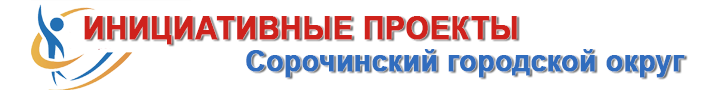 Истории успеха: как социальный контракт помогает семьям.Социальный контракт – это возможность безвозмездно получить от государства 250 тысяч рублей на свое дело. Такое право имеют те семьи и граждане, которые по не зависящим от них причинам имеют среднедушевой доход ниже величины прожиточного минимума, установленного в Оренбургской области.Сорочинец Андрей Буянов, техник-механик по специальности, оставшись без работы, решил открыть свое дело. Узнав о возможностях государственной поддержки путем заключения социального контракта, Андрей Владимирович подал заявку в комплексный центр социального обслуживания населения г. Сорочинска с желанием открыть бизнес по оказанию землякам строительно-монтажные услуг. Его заявка была одобрена.  Благодаря полученным финансовым средствам в размере 250 тысяч рублей индивидуальный предприниматель Буянов смог приобрести необходимое для работы оборудование.Андрей Владимирович очень рад, что воспользовался данным инструментом господдержки. «Соцконтракт очень помог нашей семье. Это не просто разовая помощь, а реальное вложение в дело, мощная мотивация. Собрать необходимые документы помогли специалисты комплексного центра. Всегда мечтал о собственном бизнесе. Очень рад и благодарен социальной службе. Рады и те, кому я оказываю услуги», - улыбается Андрей Буянов.Всего в 2021 году в Сорочинском городском округе заключено 23 социальных контракта, еще один находится на рассмотрении в министерстве социального развития Оренбургской области. В рамках реализации социального контракта сорочинцы занимаются животноводством, разведением птицы. Есть и те, кто средства господдержки направил на открытие собственного автосервиса, магазина семян, косметологического и массажного кабинетов.